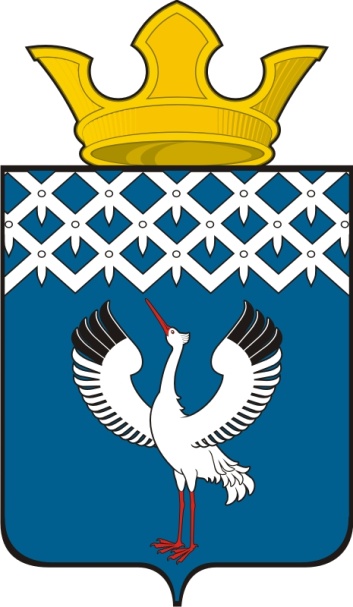 Российская Федерация      Свердловская   областьГлава муниципального образованияБайкаловского сельского поселенияПОСТАНОВЛЕНИЕот     28.10.2020 г.  №  356-пс. БайкаловоО внесении изменений в Порядок применения бюджетной классификации Российской Федерации в части, относящейся к бюджету муниципального образования Байкаловского сельского поселения, в 2020 году и плановом периоде, утвержденный Постановлением Главы муниципального образования Байкаловского сельского поселения от 21.02.2020 № 45-п (с изм. от 26.05.2020 № 135-п, от 14.08.2020 №225-п)На основании статьи 9 и положений главы 4 Бюджетного кодекса Российской Федерации, руководствуясь Приказом Министерства финансов Российской Федерации от 06.06.2019 № 85н «О порядке формирования и применения кодов бюджетной классификации Российской Федерации, их структуре и принципах назначения» (в ред. от 12.05.2020), в целях определения порядка применения бюджетной классификации Российской Федерации в части, относящейся к бюджету муниципального образования Байкаловского сельского поселения,  Глава муниципального образования Байкаловского сельского поселенияПОСТАНОВЛЯЕТ:В Порядок применения бюджетной классификации Российской Федерации в части, относящейся к бюджету муниципального образования Байкаловского сельского поселения, в 2020 году и плановом периоде, утвержденный Постановлением Главы муниципального образования Байкаловского сельского поселения от 21.02.2020 № 45-п (с изм. от 26.05.2020 № 135-п, от 14.08.2020 № 225-п), внести следующие изменения:пункт 8 главы 3 дополнить строками следующего содержания:пункт 9 главы 3 дополнить строками следующего содержания: в пункте 8 главы 3 строки:Заменить строками следующего содержания:Настоящее Постановление разместить на официальном сайте Администрации МО Байкаловского сельского поселения www.bsposelenie.ru .Контроль исполнения настоящего Постановления возложить на специалиста 1 разряда Жилякову С.Ю.Глава муниципального образования Байкаловского сельского поселения                                                    Д.В.Лыжин  0510222140 «Установка и обслуживание системы видеонаблюдения на общественных территориях».По данной целевой статье отражаются расходы на приобретение, установку и обслуживание систем видеонаблюдения на общественных территориях.05Г0123210	 «Сохранение, восстановление и содержание памятников, памятных знаков, иных мемориальных объектов, увековечивающих память земляков, погибших при защите Отечества».По данной целевой статье отражаются расходы на реализацию одноименного мероприятия за счет средств местного бюджета.05204С4260 «Обустройство дорог вблизи образовательных учреждений».По данной целевой статье отражаются расходы на реализацию одноименного мероприятия за счет средств местного бюджета, в целях софинансирования которого из районного бюджета предоставляется субсидия в соответствии с Порядком предоставления субсидии из бюджета муниципального образования Байкаловский муниципальный район бюджету муниципального образования Байкаловского сельского поселения, входящего в состав Байкаловского муниципального района, на обустройство дорог вблизи образовательных учреждений, утвержденным Решением Думы МО Байкаловский муниципальный район от 30.09.2020 №270.05204И4260 «Обустройство дорог вблизи образовательных учреждений».По данной целевой статье отражаются расходы на реализацию одноименного мероприятия за счет средств, предоставляемых из бюджета муниципального района в целях софинансирования расходного обязательства сельского поселения в соответствии с Порядком предоставления субсидии из бюджета муниципального образования Байкаловский муниципальный район бюджету муниципального образования Байкаловского сельского поселения, входящего в состав Байкаловского муниципального района, на обустройство дорог вблизи образовательных учреждений, утвержденным Решением Думы МО Байкаловский муниципальный район от 30.09.2020 №270.0550123090	«Капитальный ремонт муниципальной квартиры (с.Байкалово, ул.Техническая, 27-2)».По данной целевой статье отражаются расходы на реализацию одноименного мероприятия, включая разработку проектно-сметной документации, организацию и проведение государственной экспертизы проектной документации, капитальный ремонт, осуществление государственного строительного надзора и другие аналогичные расходы. 0550123100	«Капитальный ремонт муниципальной квартиры (д.Исакова, ул.Сельская, 7-2)».По данной целевой статье отражаются расходы на реализацию одноименного мероприятия, включая разработку проектно-сметной документации, организацию и проведение государственной экспертизы проектной документации, капитальный ремонт, осуществление государственного строительного надзора и другие аналогичные расходы. 0550123110 «Устройство систем противопожарной автоматики и дымоудаления в муниципальном жилищном фонде».По данной целевой статье отражаются расходы на приобретение и устройство систем противопожарной автоматики и дымоудаления в муниципальном жилищном фонде.0550123120 «Подготовка экспертных заключений о техническом состоянии жилых домов с целью переноса сроков капитальных ремонтов».По данной целевой статье отражаются расходы на реализацию одноименного мероприятия за счет средств местного бюджета в соответствии с приказом Министерства энергетики и ЖКХ от 26.06.2017 №201 «Об утверждении Порядка предоставления органами местного самоуправления муниципальных образований, расположенных на территории Свердловской области, сведений, необходимых для актуализации Региональной программы капитального ремонта общего имущества в МКД Свердловской области на 2015-2044 годы, утвержденной постановлением Правительства Свердловской области от 22.04.2014 №306-ПП».0560123050	«Ремонт сетей коммунальной инфраструктуры».По данной целевой статье отражаются расходы на ремонт сетей теплоснабжения и водоснабжения за счет средств местного бюджета.0570123230	«Повышение эффективности работы водонапорных башен».По данной целевой статье отражаются работы, направленные на повышение эффективности работы водонапорных башен, в том числе очистка от иловых отложений и песка, прокачка скважин и фильтрационные работы.0570123320	«Модернизация насосной станции по ул.Молодежная в с.Байкалово». По данной целевой статье отражаются работы по модернизации насосной станции, в том числе инспектирование скважины, фильтрационные и пуско-наладочные работы, чистка и прокачка скважины.0570123330	«Реконструкция сетей водоснабжения в д.Шаламы».По данной целевой статье отражаются расходы на реализацию одноименного мероприятия за счет средств местного бюджета.0570123340	«Реконструкция сетей водоснабжения в с.Ляпуново».По данной целевой статье отражаются расходы на реализацию одноименного мероприятия за счет средств местного бюджета. 0580123080	«Проведение кадастровых работ в отношении газопроводов».По данной целевой статье отражаются расходы на оформление технического плана линейного объекта капитального строительства – газопровода с постановкой на кадастровый учет.50000И0970	«Подготовка земельных участков под объекты индивидуального жилищного строительства».По данной целевой статье отражаются расходы на расчистку земельных участков, оформление межевых планов и другие аналогичные расходы за счет средств, полученных из бюджета муниципального района.5000046К00 «Приобретение устройств (средств) дезинфекции и медицинского контроля для муниципальных организаций в сфере культуры в целях профилактики и устранения последствий распространения новой коронавирусной инфекции».По данной целевой статье отражаются расходы на реализацию одноименного мероприятия за счет средств, предоставляемых из областного бюджета в соответствии с Порядком предоставления иных межбюджетных трансфертов из бюджета муниципального образования Байкаловский муниципальный район бюджетам муниципальных образований, входящих в состав Байкаловского муниципального района, на приобретение устройств (средств) дезинфекции и медицинского контроля для муниципальных организаций в сфере культуры в целях профилактики и устранения последствий распространения новой коронавирусной инфекции в 2020 году, утвержденным Решением Думы МО Байкаловский муниципальный район от 30.09.2020  № 271, и постановлением Правительства Свердловской области от 27.08.2020 № 587-ПП «О предоставлении в 2020 году иных межбюджетных трансфертов из областного бюджета бюджетам муниципальных образований, расположенных на территории Свердловской области, на приобретение устройств (средств) дезинфекции и медицинского контроля для муниципальных организаций в сфере культуры в целях профилактики и устранения последствий распространения новой коронавирусной инфекции» (с изменениями от 01.10.2020 № 684-ПП).0590129020 «Организация и проведение мероприятий, акций, конкурсов, направленных на развитие и поддержку общественного ветеранского движения, активной жизнедеятельности ветеранов, граждан пожилого возраста, на укрепление связи и преемственности поколений».          По данной целевой статье отражаются расходы на реализацию одноименного мероприятия, в том числе:          приобретение призов, подарков, с целью поощрения и чествования ветеранов труда, боевых действий, активистов ветеранского движения, пожилых людей, участников Великой Отечественной войны и вдов погибших воинов, участников-победителей фестивалей, смотров-конкурсов, проводимых на территории сельского поселения, направленных на укрепление связи и преемственности поколений, организация торгового обслуживания с целью сохранения и поддержания народных традиций;          приобретение венков, гирлянд, цветов с целью возложения их к обелискам погибших воинов в Великой Отечественной войне, на территории сельского поселения;          приобретение праздничной атрибутики с целью оформления улиц, площадей, колонных шествий в дни значимых событий, пиротехнических изделий. 0590129060 «Организация и проведение мероприятий, акций, конкурсов, направленных на повышение и укрепление статуса семьи».            По данной целевой статье отражаются расходы на реализацию одноименного мероприятия, в том числе:            приобретение сувениров, подарков, с целью чествования семей с новорожденными детьми, супругов, награжденных Знаком отличия Свердловской области «Совет да любовь», женщин, имеющих 5 и более детей, награжденных знаком отличия Свердловской области «Материнская доблесть».0590129160 «Организация и проведение праздничных мероприятий для населения, направленных на поддержку сложившихся традиций и обычаев».          По данной целевой статье отражаются расходы на реализацию одноименного мероприятия, включающие:          приобретение подарков с целью чествования лучших производственных деятелей и организаций, молодоженов, юбилейных супружеских пар, новорожденных детей в соответствии с Положением «О наградах органов местного самоуправления муниципального образования Байкаловского сельского поселения», утвержденным Решением Думы МО Байкаловского сельского поселения от 29.10.2014 №64 с изменениями от 31.10.2019 №146;          приобретение пиротехнических изделий;         обустройство новогоднего городка в с.Байкалово : транспортировка, установка, демонтаж елки, монтаж и демонтаж электрооборудования, новогоднего городка, приобретение подарков для награждения за лучшую снежную поделку снежного городка.0590129020 «Организация и проведение мероприятий, акций, конкурсов, направленных на развитие и поддержку общественного ветеранского движения, активной жизнедеятельности ветеранов, граждан пожилого возраста, на укрепление связи и преемственности поколений».          По данной целевой статье отражаются расходы на реализацию одноименного мероприятия, в том числе:          приобретение призов, подарков, подарочных сертификатов с целью поощрения и чествования ветеранов труда, боевых действий, активистов ветеранского движения, пожилых людей, участников Великой Отечественной войны и вдов погибших воинов, участников-победителей фестивалей, смотров-конкурсов, проводимых на территории сельского поселения, направленных на укрепление связи и преемственности поколений, организация торгового обслуживания с целью сохранения и поддержания народных традиций;          приобретение венков, гирлянд, цветов с целью возложения их к обелискам погибших воинов в Великой Отечественной войне, героям гражданской войны, участникам Первой мировой войны на территории сельского поселения;          приобретение праздничной атрибутики с целью оформления улиц, площадей, колонных шествий в дни значимых событий, пиротехнических изделий.0590129060 «Организация и проведение мероприятий, акций, конкурсов, направленных на повышение и укрепление статуса семьи».            По данной целевой статье отражаются расходы на реализацию одноименного мероприятия, в том числе:            приобретение  подарков, подарочных сертификатов с целью чествования семей с новорожденными детьми, супругов, награжденных Знаком отличия Свердловской области «Совет да любовь»,  медалью «Любовь и верность», женщин, имеющих 5 и более детей, награжденных медалью  «Материнская доблесть».0590129160 «Организация и проведение праздничных мероприятий для населения, направленных на поддержку сложившихся традиций и обычаев».          По данной целевой статье отражаются расходы на реализацию одноименного мероприятия, включающие:          приобретение подарков, подарочных сертификатов, почетных грамот, благодарственных писем с целью чествования лучших производственных деятелей и организаций в соответствии с Положением «О наградах органов местного самоуправления муниципального образования Байкаловского сельского поселения», утвержденным Решением Думы МО Байкаловского сельского поселения от 29.10.2014 №64 с изменениями от 31.10.2019 №146;          приобретение пиротехнических изделий;         приобретение подарков с целью чествования молодожёнов, юбилейных супружеских пар, новорожденных детей на праздновании Дня Байкалово и Дней деревень;        обустройство новогоднего городка в с.Байкалово: транспортировка, установка, демонтаж елки, монтаж и демонтаж электрооборудования, новогоднего городка, приобретение подарков (подарочных сертификатов) для награждения за лучшую снежную поделку снежного городка.